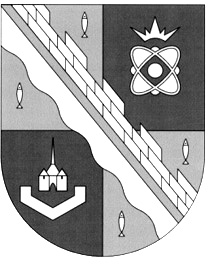 СОВЕТ ДЕПУТАТОВ МУНИЦИПАЛЬНОГО ОБРАЗОВАНИЯ СОСНОВОБОРСКИЙ ГОРОДСКОЙ ОКРУГ ЛЕНИНГРАДСКОЙ ОБЛАСТИ (ТРЕТИЙ СОЗЫВ)Р Е Ш Е Н И Еот 19.11.2015г. № 172                                                          Рассмотрев предложение главы администрации Сосновоборского городского округа, в соответствии с пунктом 3 статьи 41 Федерального закона от 06.10.2003 № 131-ФЗ «Об общих принципах организации местного самоуправления в Российской Федерации», Федеральным законом от 29.12.2012 г. № 273-ФЗ (в ред. от 13.07.2015) «Об образовании в Российской Федерации» (изм. и доп., вступ. в силу с 24.07.2015) руководствуясь пунктом 2 статьи 22 Устава муниципального образования Сосновоборский городской округ Ленинградской области, совет депутатов Сосновоборского городского округаР Е Ш И Л:           1.Внести в Решение совета депутатов от 25.06.2014 №62 и в Положение о Комитете образования администрации муниципального образования Сосновоборский городской округ Ленинградской области, утвержденного решением совета депутатов от 25.06.2014 №62, следующие изменения и дополнения:          1.1. Пункт 2 Решения совета депутатов от 25.06.2014 №62 изложить в новой редакции:          «2. Председателю Комитета образования администрации муниципального образования Сосновоборский городской округ Ленинградской области  зарегистрировать новую редакцию Положения о Комитете образования администрации муниципального образования Сосновоборский городской округ Ленинградской области в порядке, установленном законодательством Российской Федерации».          1.2.  Пункт 3.24.1 раздела 3 Положения о Комитете образования администрации муниципального образования Сосновоборский городской округ Ленинградской области    дополнить  новой редакцией:        «3.24.1. рассматривает обращения учреждений на получение согласования на совершение  крупной сделки,  готовит мотивированное заключение о возможности согласования сделки (либо отказе в согласовании) и проект соответствующего  распоряжения»             1.3. Пункт 3.29.1 раздела 3 Положения о Комитете образования администрации муниципального образования Сосновоборский городской округ Ленинградской области    дополнить  новой редакцией:          «3.29.1. осуществляет заключение договоров о целевом обучении по педагогическим специальностям с гражданами».             1.4.  Пункт 3.29.2 раздела 3 Положения о Комитете образования администрации муниципального образования Сосновоборский городской округ Ленинградской области    дополнить  новой редакцией:           «3.29.2. осуществляет выплату социальной поддержки в период обучения гражданам заключившим с Комитетом образования  Сосновоборского городского округа договор о целевом обучении».            1.5. Пункт 3.30 раздела 3 Положения о Комитете образования администрации муниципального образования Сосновоборский городской округ Ленинградской области    изложить в новой редакции:          « 3.30. организует работу по представлению к государственным и ведомственным наградам, присвоению званий, награждению педагогических работников, достигнувших наиболее высоких результатов труда, грамотами Министерства образования и науки Российской Федерации, Губернатора Ленинградской области, Комитета общего и профессионального образования Ленинградской области, главы муниципального образования Сосновоборский городской округ Ленинградской области, главы администрации Сосновоборского городского округа. Осуществляет награждение грамотой Комитета образования Сосновоборского городского округа».            1.6.  Пункт 3.35 раздела 3 Положения о Комитете образования администрации муниципального образования Сосновоборский городской округ Ленинградской области    изложить в новой редакции:           «3.35. координирует ведение профильного обучения на уровне среднего общего образования, предпрофильной подготовки на уровне основного общего  образования»           1.7. Пункт 3.40 раздела 3 Положения о Комитете образования администрации муниципального образования Сосновоборский городской округ Ленинградской области    изложить в новой редакции:            «3.40. согласует  штатные расписания  (изменения и дополнения в них) подведомственных учреждений»            1.8. Пункт 4.7 раздела 4 Положения о Комитете образования администрации муниципального образования Сосновоборский городской округ Ленинградской области    изложить в новой редакции:            «В период временного отсутствия председателя Комитета его обязанности исполняет  заместитель председателя Комитета».            1.9. Пункт 24 Приложения к Положению   о Комитете образования администрации муниципального образования Сосновоборский городской округ Ленинградской области изложить в новой редакции:«24. Муниципальное бюджетное образовательное учреждение дополнительного образования  «Центр развития творчества».             1.10. Пункт 28 Приложения к Положению о Комитете образования администрации муниципального образования Сосновоборский городской округ Ленинградской области изложить в новой редакции:         «28. Муниципальное автономное образовательное учреждение дополнительного образования  «Центр информационных технологий».       2. Настоящее решение обнародовать на электронном сайте городской газеты «Маяк».       3. Настоящее решение вступает в силу со дня его официального обнародования.Глава Сосновоборского городского округа                                                               Д.В. Пуляевский «О внесении изменений и дополнений в Положении о Комитете образования администрации муниципального образования Сосновоборский городской округ Ленинградской области, утвержденное решением совета депутатов Сосновоборского городского округа от 25.06.2014 г. №62»